Version: 4.0		Datum: 2019-04-01Slutprov 2 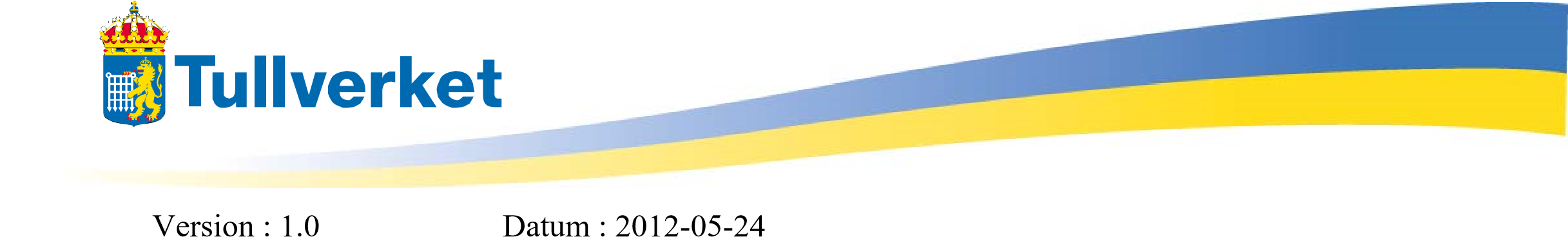 Meddelande:   ALI – Anmälan import efter registrering i deklarantens 	   bokföring (EUEIR)                                               Förutsättning: En ALI med fel sänds in till Tullverket. Felet kan deklareras i något av de     markerade fälten enligt bifogat meddelande eller på valfritt fält. Resultat:  	ALI sänds in från operatören. Ett Z16-meddelande (en negativ kvittens med felmeddelande) genereras tillbaka till operatören från Tullverket.   	  Operatörens system ska kvittera Z16-meddelandet. Sänd in testfall 1, ALI Anmälan import efter registrering i deklarantens bokföring.  Ta emot svar, Z16. Kvittera svar. Testfall 2  ALI – Anmälan import efter registrering i deklarantens bokföring, med fel Datagrupper ALI  Dataelement ALI  ----HUVUD  	Avsändnings-/Exportland kod (15a) a2   	R  	XX  	Godsets förvaringsplats (30) a3  	 	R  	XXX Meddelande Z16 – ”Förstasvar” negativt (meddelandet avvisat)  SERVICE STRING ADVICE 1x  	 	 	R  INTERCHANGE 1X     				R               --MESSAGE 1x    				R  ---HEADER 1x	 	 	 	R  ---FUNCTIONAL ERROR 999x  	 	 	D  ---HEADER  Document/message name, coded an..3   			D  Reference number (LRN/Tullid) an..22   			R  Declaration rejection reason  an..350   			O  Declaration rejection reason LNG a2    			O  Declaration rejection date and time n12 	 	 	R   ---FUNCTIONAL ERROR  Error type n2  	 	 	 	R   Error pointer an..210 	 	 	 	R  Error reason an..6 	 	 	 	O  Original attribute value an..140 	 	 	O  SERVICE STRING ADVICE R 1x  INTERCHANGE  	 R  1x  --MESSAGE   	 R  1x  	----Huvud   	 R 1x  	----Avsändare  	 R  1x  	----Mottagare  	 R  1x  	----Deklarant  	 R  1x  	----Ombud   	 D  1x  	----Varupost  	 R  1x  ------Tidigare handlingar   R  999x  Meddelandenamn an3  	 R  ALI  LRN (Tullid) an10  	 R  LRN/Tullid Använd ombuds tillstånd a1  D  N Taxebestämmande dag n8  R  Dagens datum ----AVSÄNDARE  ----AVSÄNDARE  	Avsändare/Exportör namn (2) an..35  	 	Avsändare/Exportör namn (2) an..35  	 R  IME Exports Lijiang 	Avsändare/Exportör adress (2) an..35  	 	Avsändare/Exportör adress (2) an..35  	 D Ying & Yang Teahouse 	Avsändare/Exportör adress (2) an..35  	 	Avsändare/Exportör adress (2) an..35  	 D  Avsändare/Exportör postnummer (2) an..9  Avsändare/Exportör postnummer (2) an..9  R  143 Avsändare/Exportör postadress (2) an..35  Avsändare/Exportör postadress (2) an..35  R  Lijiang Avsändare/Exportör landkod (2) a2  ----MOTTAGARE  R  HK Mottagare orgnr landkod (8) a2  R  SE Mottagare orgnr (8) an..16  R  5090722843Mottagare namn (8) an..35  D  Mottagare adress (8) an..35  D  Mottagare adress (8) an..35  D  Mottagare postnummer (8) an..9  D  Mottagare postadress (8) an..35  D  Mottagare landkod (8) a2   ----DEKLARANT  D  Deklarant orgnr landkod (14) a2  R  SE Deklarant orgnr (14) an..16  R  5090722843 alt Uppg.lämn. org.nr Deklarant namn (14) an..35  D  Deklarant adress (14) an..35  D  Deklarant adress (14) an..35 D  Deklarant postnummer (14) an..9  D  Deklarant postadress (14) an..35  D Deklarant landkod (14) a2  D Deklarant handläggare (14) an..35  R  Deklarant telefonnr (14) an..25  ----OMBUD  R  Typ av ombudskap kod (14) n1  R 2 alt. lämnas  tomt Ombud orgnr landkod (14) a2  R SE alt. lämnas  tomt Ombud orgnr (14) an..16   R Uppg.lämn. org.nr alt. lämnas  tomt Ombud handläggare (14) an..35  R  Uppg.lämn. handläggare alt. lämnas  tomt Ombud telefonnr (14) an..35  ----VARUPOST  ------TIDIGARE HANDLINGAR  R  Uppg.lämn. tfn-nummer alt. lämnas  tomt Tid. handlingar, kategori (40) a1  R Y Tid. handlingar, typ (40) an..6  R CLE Tid. handlingar, identitet (40) an..35  R  Valfritt 